ЗВІТ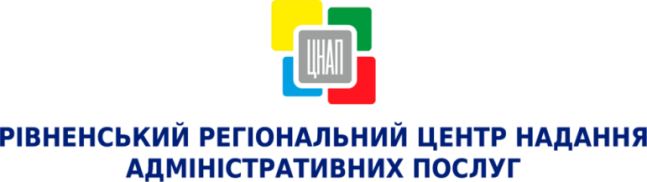 ПРО РОБОТУ УПРАВЛІННЯ ЗАБЕЗПЕЧЕННЯ НАДАННЯ АДМІНІСТРАТИВНИХ ПОСЛУГ                         РІВНЕНСЬКОЇ МІСЬКОЇ РАДИ ЗА СІЧЕНЬ 2017 РОКУ Назва секторуНазва секторуЗагальна кількість суб’єктів звернень до Рівненського регіонального ЦНАПКількість наданих адміністративних послугКількість відмов у наданні адміністративних послугНадані консультаціїНадходження до бюджету, грн.АВРеєстрація, зняття з реєстрації місця проживання на території м. Рівне82708270-248127 288.90СВиконавчі органи Рівненської міської ради та інші суб’єкти надання адміністративних послуг21232132133167052504.24СУправління Державного земельного кадастру11611248342754.14DДержавна реєстрація і юридичних осіб та фізичних осіб-підприємців32193219-64356 782.00ЕДержавна реєстрація речових прав на нерухоме майно та їх обтяжень152115201304116 919.00Всього  Всього  15 24915 2531385 181296 248.28